Отчетпо итогам проведения Московского  областного открытого фестиваля-конкурса педагогического мастерства «Музыка - универсальный язык человечества»I.ВРЕМЯ, МЕСТО ПРОВЕДЕНИЯ:II. ОБЩИЕ СТАТИСТИЧЕСКИЕ ДАННЫЕ:III. АНАЛИЗ ПРОВЕДЕНИЯ КОНКУРСА:Московский  областной открытый фестиваль-конкурс педагогического мастерства «Музыка – универсальный язык человечества», проводящийся с 2013 года на базе ДШИ № 2 города Жуковский, становится все более актуальным: в нынешнем году заявки на конкурс поступили уже из 34 городов и поселков Московской области, а также из Москвы, Курска, Твери, Ижевска, Астрахани, поселка Эгвекинот (Чукотский автономный округ). На конкурс поступило 68 творческих работ, однако допущено к конкурсу  и получили оценку жюри 65 работ.  По традиции конкурс завершился итоговой научно-методической конференции в ЦДРИ г., на которой выступили преподаватели, чьи работы стали самыми яркими и интересными. Фестиваль-конкурс учрежден городской администрацией Жуковского и Министерством культуры Московской области. Большую поддержку организаторам  фестиваля – Жуковской детской школе искусств №2 оказывают также Российский музыкальный союз, Союз композиторов России и Национальный фонд правообладателей России.Как показывает четырехлетний опыт фестиваля, движущей силой его участников – преподавателей ДМШ, ДШИ и профильных колледжей является стремление выйти за рамки учебных планов и программ прошлых лет, расширить кругозор детей, сплотить в единое целое учителя, ученика и его семью, что выражается в поиске новых форм и методов работы. И представленные на конкурс работы ярко иллюстрируют эту тенденцию.На фестивале этого года значительно расширился их спектр. Практически в каждой ощутимо стремление глубоко проникнуть в тему, исследовать материал, логично увязать его с собственным опытом. В конкурсе стали участвовать не только преподаватели теоретических дисциплин (как это было в начале), но и хормейстеры, концертмейстеры, преподаватели фортепиано, скрипки, духовых инструментов. Радует, что большинство из них проявляют незаурядные способности в научно-исследовательской работе, что их интересует буквально всё. И эта тяга к познанию, а также к самовыражению и самообразованию проявляется в невероятном многообразии педагогической деятельности. Одним из проявлений этой деятельности является образование клубов, таких, как, например, школьный интерактивный клуб «Живой звук» одной из ДШИ Курска. В его приоритетах – реальное звучание, музыка, сопряженная с интерактивным общением и культурным сопереживанием. Убедиться в ценности исполнительского мастерства, восхититься техническим совершенством и исключительной преданностью артистов своему делу, понять превосходство живого звука над засильем попсовой фонограммы, словом, научиться отличать подлинное мастерство от подделки в искусстве, – вот то, ради чего создаются подобные клубы. В поисках интересных материалов преподаватели отправляются в культурологические экспедиции, пишут статьи и эссе, выпускают нотные сборники и хрестоматии, открывают музыкальные гостиные, создают медиа-презентации и фильмы, музейные экспозиции и выставочные инсталляции. Так, одной из самых интересных стала работа  преподавателя музыкальной литературы Люберецкой ДШИ (п.Томилино) Татьяны Ввсильевны Боровиковой «Великий мастер Гайдн и его современники», получившая Гран При конкурса и предложение Российского музыкального союза  напечатать материал и распространить опыт работы.По-новому открывают историю родных мест и известные имена сценарий юбилейного концерта и медиа-презентация «Певец детства», созданные специально к 80-летию Эдуарда Успенского Юлией Николаевной Андреенко из Куровской ДМШ. Тесные связи искусства звуков с литературой, живописью, архитектурой прослеживает книжное издание «Музыка Воскресенского края», автором которого является преподаватель ДШИ «Элегия» города Воскресенска Ольга Валерьевна Раскостова. Самые высокие достижения художественной культуры освещены этим прекрасным союзом!Лучшие конкурсные работы, рекомендованные в качестве методического материала в ДШИ и ДМШ Московской области, станут достоянием широкой общественности.IV. ЖЮРИ:V. ЛАУРЕАТЫ, ДИПЛОМАНТЫ, ПРИЗЕРЫ, УЧАСТНИКИ: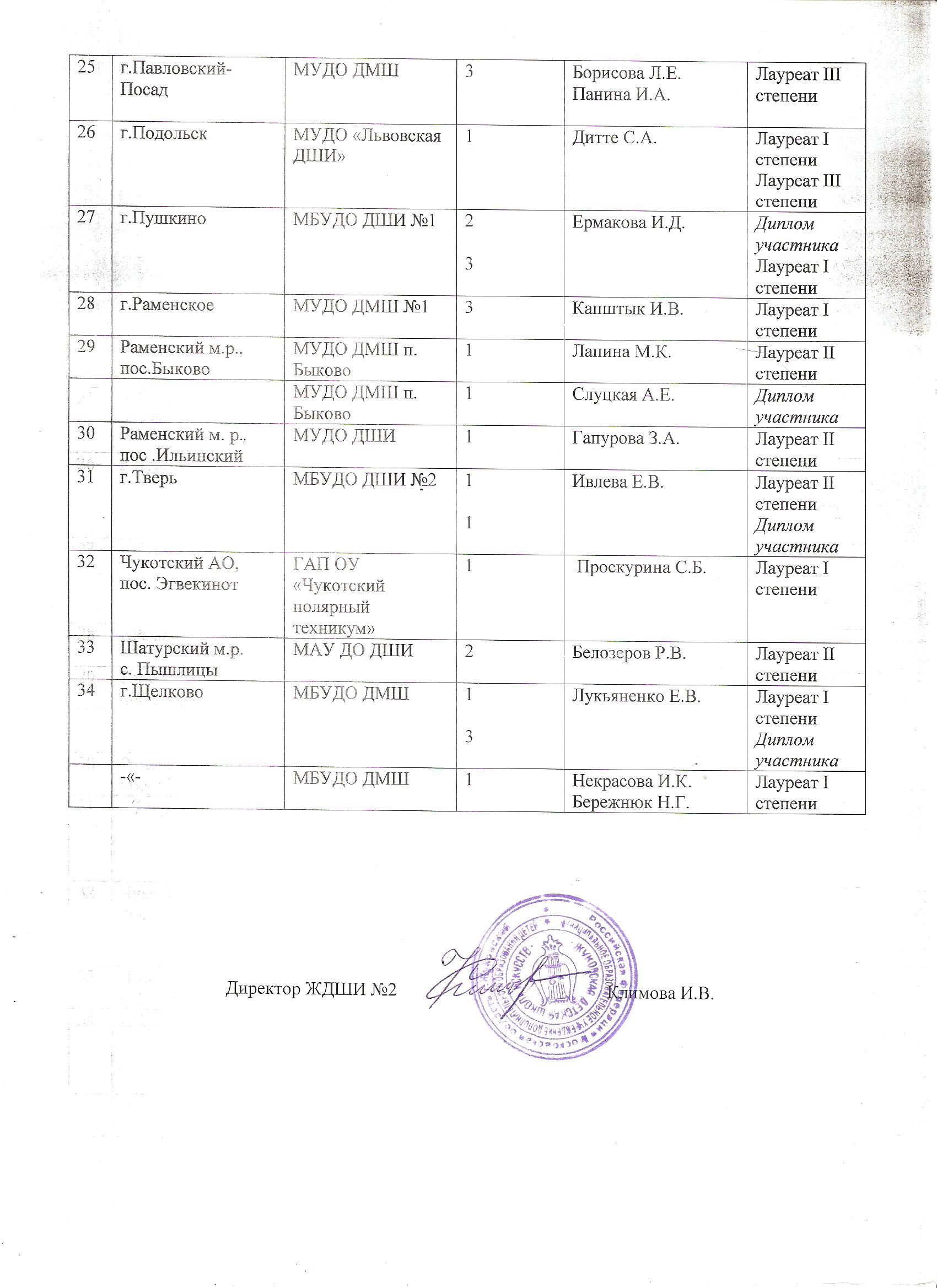            Дата проведения            Место проведения     (наименование учреждения)11 января - 29 октября 2017 года МБУДО «Жуковская детская школа искусств №2» г.о.Жуковский –Центральный Дом работников искусств, г.Москва№п\пНоминацияКоличество участников(общее)Количества лауреатовКоличества лауреатовКоличества лауреатовКоличества лауреатовКоличество дипломантовДиплом участников№п\пНоминацияКоличество участников(общее)IIIIIIГран ПриКоличество дипломантовДиплом участников1I372166-3342II9332-813III181032-15341111-                   Всего:653412101578№п\пноминацияМуниципальное образованиеОбщее количество участниковлауреатов11г. Астрахань1121г.п.Апрелевка, Наро-Фоминский м.р.1-33г.о.Балашиха1141,2,3г. Воскресенск3351,3г.Видное, Ленинский м.р.2261,3г.Домодедово1271,3г. Дмитров1281,2,3г.Егорьевск3391,2г.о.Жуковский119103г.Зарайск11113г. Истра11121,2г. Ижевск32133г. Коломна11141Коломенский м.р., пос. Сергиевский11151,2г. Красноармейск12162г.Курск11171,3Ленинский м.р., пос. Володарского 22183Лотошинский м.р.1-193г.Лыткарино33203Люберецкий м. р. пос. Томилино1Гран При211,2г. Москва, округ Троицк12221г. Ногинск21231Озерский м.р.11241,3Орехово-Зуевский м.р., г.Куровское44253г.Павловский-Посад21261г.Подольск12372,3г.Пушкино11283г.Раменское11291Раменский м.р., пос.Быково21301Раменский м. р.,пос .Ильинский11311г.Тверь11321Чукотский АО, пос. Эгвекинот11332Шатурский М.р. с. Пышлицы11341,3г.Щелково32ВСЕГО:6258№п\пФИО полностьюзваниеМесто работы1.Левадный Павел АлександровичЧлен Союза композиторов России и Союза Московских композиторов, научный секретарь Гильдии музыкантов и Гильдии образования РМСг.Москва МБУДО ДМШ №66, директор2.Лозинская Ирина ВасильевнаПредседатель предметно-цикловой комиссии теории музыкиг.Коломна ГАУ СПМО «1МОМК»,преподаватель теоретических дисциплин высшей квалификационной категории 3.КозачукАндрей АндреевичДирижер, член Российского музыкального союзаг.Москва, Российский музыкальный союз3.МуравьеваЕлена КонстантиновнаПочетный работник общего образования РФ, член Международного союза музыкальных деятелейг.Жуковский,  МБУДО ЖДШИ №2, зам.директора4.Поль Дмитрий ВладимировичДоктор филологических наук, профессор Московского государственного педагогического университета и ФБНУ ИХО Российской академии образованияМГПУ г. Москва5.Томилина   Елена ГеннадьевнаКандидат педагогических наук, заслуженный работник культуры МО, член Международного союза музыкальных деятелей, член РМСг.Жуковский, МБУДО ЖДШИ №2, зам.директора№Город, районшколаноминацияФамилия, имя  участникаПризовое место1г. АстраханьМБУДО ДМШ №11Берилло Н.Н.Лауреат II степени2г.п.Апрелевка, Наро-Фоминский м.р.МБУДО Апрелевская ДШИ1Кузнецова А.Г.Диплом  участника3г.о.БалашихаМБУДО ДДМШ3Лукичёва Н.А.Лауреат I степени4г. ВоскресенскМУДО ДШИ «Элегия»2Косицкая Р.В.Лауреат II степени           -«-МУДО ДШИ «Элегия»3Раскостова О.В.Лауреат I степени           -«-МУДО ДШИ №33Александрова О.Ю.Лауреат I степени5г.Видное, Ленинский м.р.МАУДО ДШИ3Белова Е.В.Лауреат I степени          -«-МАУДО ДШИ1Самохина Л.А.Лауреат I степени6г.ДомодедовоМБУДО ДШИ13Горбенко Л.Л.Лауреат II степениЛауреат III степени7г. ДмитровМБУДО ДШИ13Милушкина Е.Б.Лауреат I степениЛауреат I степени8г. ЕгорьевскМУДО ДШИ1Кутузова Л.К.Лауреат I степени   -«-МУДО ДШИ13Левченко М.М.Лауреат I степениДиплом участника  -«-МУДО ДШИ2Лемешова С.А.Лауреат III степени9г.о.ЖуковскийМБУДО ЖДШИ №22Гараканидзе И.А.Лауреат II степени-«-МБУДО ЖДШИ №21Калачёва М.В.Лауреат I степени-«-МБУДО ЖДШИ №21Калюжная Е.А.Лауреат II степени-«-МБУДО ЖДШИ №21Канская Л.И.Лауреат III степени-«-МБУДО ЖДШИ №21Лебедева Н.А.Зубарева И.А.Лауреат II степени-«-МБУДО ЖДШИ №21Попелова Ю.А.Лауреат I степени-«-МБУДО ЖДШИ №21Соколова О.В.Лауреат I степени-«-МБУДО ЖДШИ №21Чикунова О.В.Лауреат I степени-«-МБУДО ШХИ «Полет» им. Т.И..Селищевой2Киселева М.В.Алтунина А.Д.Лауреат III степени10г.ЗарайскМБУДО ДШИ «Родник»3Шалашова Е.В.Лауреат I степени11г. ИстраМАУДО ДШИ «Вдохновение»3Настаюс Н.А.Лауреат II степени12г. ИжевскМБУ ООДО ДШИ №1 им. Г.А.Корепанова12Низовцева И.В.Халиуллина Л.Р.Кайсина С.Р.Лауреат I степениЛауреат I степени13г. КоломнаГАПОУ 1-й МОМК3Лозинская И.В.Лауреат I степени14Коломенский м.р., пос. СергиевскийМБУДО  ДШИ1Лазарева Т.М.Лауреат I степени15г.КрасноармейскМБОУДО ДМШ12Носова Н.Г.Лауреат I степениЛауреат I степени16г.КурскМБУДО ДШИ №72Белянина Т.В.Лауреат I степени17Ленинский м.р., пос.Володарского МБУДО ДШИ п.Володарского1Давыдова А.В.Лауреат I степениМБУДО ДШИ п.Володарского3Стеблякова Л.А.Лауреат I степени18Лотошинский м.р.г.ЛотошиноМУ «Лотошинская ДШИ»3Скворцова В.П.Диплом участника19г. ЛыткариноМОУ ДОД ДМШ3Шкиттина С.Г.Лауреат II степени-«-МОУ ДОД ДМШ3Шляхтова Л.А.Лауреат II степени-«-МОУ ДОД ДМШ3Язвинская Т.Н.Лауреат I степени20Люберецкий м. р. пос. ТомилиноМУДО ДШИ №5Боровикова Татьяна ВасильевнаГран При21г. Москва, округ ТроицкМАУДОД  «Троицкая ДШИ»12Новгородова Т.А. Лауреат I степениЛауреат III степени22г. НогинскМУДО ДШИ 1Коршунова Н.С.Смирнова И.А.Лауреат I степени23Озерский м.р., г. ОзерыМУДО «Озерская ДШИ»1Писаревская Е.В.Лауреат III степени24Орехово-Зуевский м.р., г.КуровскоеМБУДО Куровская ДШИ13Андреенко Ю.Н.Лауреат I степениДиплом участника-«-МБУДО Куровская ДШИ1Горелова Н.Е.Лауреат I степени-«-МБУДО Куровская ДШИ2Пруцкова Н.С.Лауреат III степени-«-МБУДО Куровская ДШИ1Хусаинова Ю.Р.Лауреат I степени